Техническое заданиеВнимательно рассмотрите  текст  (графики зависимости кинематических величин от времени движения).Выберите из предоставленных графиков те, которые соответствуют заданным признакам.Заполните таблицу на основании полученной информации. В таблице необходимо указать только номера графиковВремя работы с текстом и таблицей  - 7 минут.ТезаурусМеханическое движение – изменение положения тела в пространстве с течением времени, относительно других тел.Равномерное прямолинейное движение-это движение, при котором тело, за любые равные промежутки времени, проходит одинаковые пути.Неравномерное прямолинейное движение-это движение, при котором тело, за любые равные промежутки времени, проходит разные пути.Кинематические величины – величины, характеризующие механическое движение.Таблица 1.  Признаки объектов и примеры из текста (примеры нужно указывать цифрой)Равномерное прямолинейное движениеНеравномерное прямолинейное движениеПризнак: тело, за любые равные промежутки времени, проходит одинаковые пути.Признак: тело, за любые равные промежутки времени, проходит разные пути.1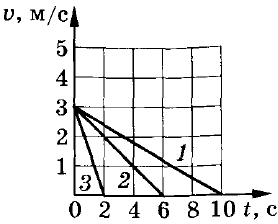 2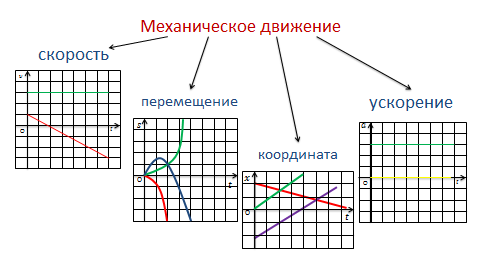 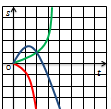 34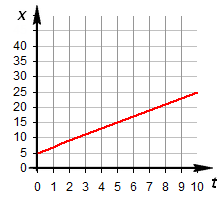 5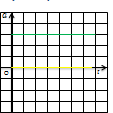 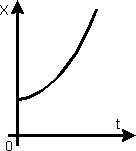 6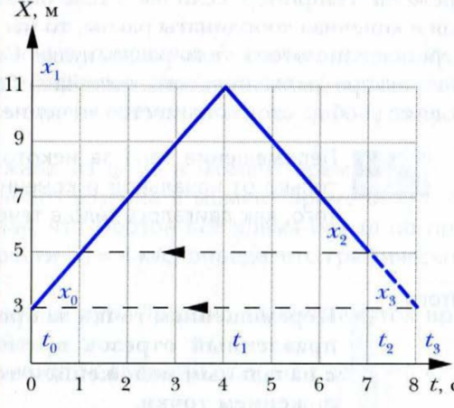 78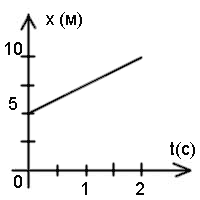 9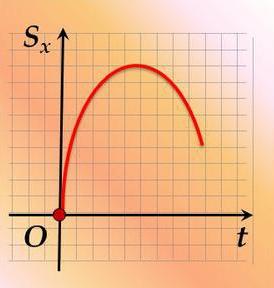 1 0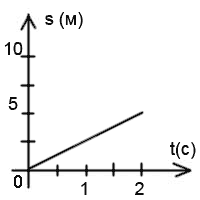 10 